Motion Submission: Insert Title Here 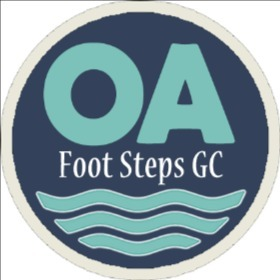 TO AMEND: [Insert statement here]CURRENT:Description of the current status of what the motion would affect: CURRENT:Description of the current status of what the motion would affect: PROPOSED: The proposed changes: PRIMARY PURPOSE: [Insert statement here]PRIMARY PURPOSE: [Insert statement here]PRIMARY PURPOSE: [Insert statement here]INTENT: [Insert statement here]INTENT: [Insert statement here]INTENT: [Insert statement here]RATIONALE: [Insert statement here]RATIONALE: [Insert statement here]RATIONALE: [Insert statement here]IMPLEMENTATION (Who would take the action): [Insert statement here]IMPLEMENTATION (Who would take the action): [Insert statement here]IMPLEMENTATION (Who would take the action): [Insert statement here]COST: [Insert statement here]TIME FRAME: [Insert statement here]TIME FRAME: [Insert statement here]SUBMITTED BY: [Insert name here]DATE: [Insert date here]DATE: [Insert date here]